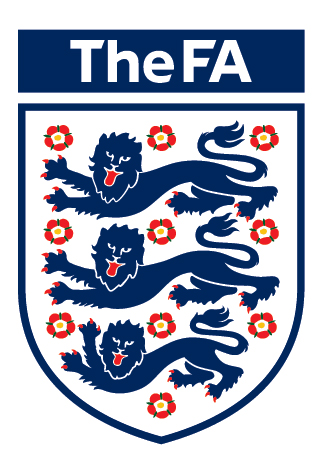 The FA Referee Assessment Document Level 7-6
Strengths and Developments Demonstrated during the Game:
Please remember that whilst this document is used primarily for an assessment purpose it is important that the Referee uses the content and Assessor debrief for their ongoing professional development.Name of Referee:Fixture:Date:Competition:Degree of Difficulty: (please tick)Degree of Difficulty: (please tick)Degree of Difficulty: (please tick)Degree of Difficulty: (please tick)Degree of Difficulty: (please tick)Degree of Difficulty: (please tick) Normal Normal Normal Challenging Challenging Very Challenging Very Challenging Very Challenging Very Challenging Very Challenging
Summary of Misconduct:
Summary of Misconduct:
Summary of Misconduct:
Summary of Misconduct:
Summary of Misconduct:
Summary of Misconduct:
Summary of Misconduct:
Summary of Misconduct:
Summary of Misconduct:
Summary of Misconduct:
Summary of Misconduct:
Summary of Misconduct:
Summary of Misconduct:
Summary of Misconduct:
Summary of Misconduct:Yellow Card/CautionYellow Card/CautionYellow Card/CautionRed Card/Send OffRed Card/Send OffRed Card/Send OffRed Card/Send OffRed Card/Send OffDismissal from Tech’ AreaDismissal from Tech’ AreaDismissal from Tech’ AreaDismissal from Tech’ AreaHome TeamHome TeamHome TeamAway TeamAway TeamAway Team
Summary of Referees Performance:
Summary of Referees Performance:
Summary of Referees Performance:
Summary of Referees Performance:
Summary of Referees Performance:
Summary of Referees Performance:
Summary of Referees Performance:
Summary of Referees Performance:
Summary of Referees Performance:
Summary of Referees Performance:
Summary of Referees Performance:
Summary of Referees Performance:
Summary of Referees Performance:Throughout the entire 90 minutes of this game I watched a referee who was calm, confident and in control at all times. You were seen to set high standards from the very start when you rightly insisted that the away team goalkeeper remove his gold chain before you kicked off. Whilst this did not prove to be an overly challenging game there were occasions which tested your application of law and match control and it was extremely pleasing to see you rightly identify and address with a caution for the 5 reckless foul challenges that occurred – well done:Home 2 – 12th minuteHome 7 – 26th minuteAway 6 – 76th minuteHome 3 – 89th minuteHome 10 – 90th minuteYour match control was at no stage ever in doubt which was largely down to the way that you effectively managed and communicated with the players and non-playing members of both teams. This was assisted by the fact that you are an extremely fit referee who is able to utilise this attribute to great effectiveness by ensuring that you maintained credible positions throughout the game which supported your overall decision making.  It was very pleasing to see that almost every single player and members of technical areas came to thank you and shake your hand at the end of the game.On reflection, you can be very pleased with your performance today. Please continue to work hard and maintain your strengths whilst addressing some minor points of development that I raised with you in the post-match debrief and have reinforced in the document. Well done and good luck for the future.Throughout the entire 90 minutes of this game I watched a referee who was calm, confident and in control at all times. You were seen to set high standards from the very start when you rightly insisted that the away team goalkeeper remove his gold chain before you kicked off. Whilst this did not prove to be an overly challenging game there were occasions which tested your application of law and match control and it was extremely pleasing to see you rightly identify and address with a caution for the 5 reckless foul challenges that occurred – well done:Home 2 – 12th minuteHome 7 – 26th minuteAway 6 – 76th minuteHome 3 – 89th minuteHome 10 – 90th minuteYour match control was at no stage ever in doubt which was largely down to the way that you effectively managed and communicated with the players and non-playing members of both teams. This was assisted by the fact that you are an extremely fit referee who is able to utilise this attribute to great effectiveness by ensuring that you maintained credible positions throughout the game which supported your overall decision making.  It was very pleasing to see that almost every single player and members of technical areas came to thank you and shake your hand at the end of the game.On reflection, you can be very pleased with your performance today. Please continue to work hard and maintain your strengths whilst addressing some minor points of development that I raised with you in the post-match debrief and have reinforced in the document. Well done and good luck for the future.Throughout the entire 90 minutes of this game I watched a referee who was calm, confident and in control at all times. You were seen to set high standards from the very start when you rightly insisted that the away team goalkeeper remove his gold chain before you kicked off. Whilst this did not prove to be an overly challenging game there were occasions which tested your application of law and match control and it was extremely pleasing to see you rightly identify and address with a caution for the 5 reckless foul challenges that occurred – well done:Home 2 – 12th minuteHome 7 – 26th minuteAway 6 – 76th minuteHome 3 – 89th minuteHome 10 – 90th minuteYour match control was at no stage ever in doubt which was largely down to the way that you effectively managed and communicated with the players and non-playing members of both teams. This was assisted by the fact that you are an extremely fit referee who is able to utilise this attribute to great effectiveness by ensuring that you maintained credible positions throughout the game which supported your overall decision making.  It was very pleasing to see that almost every single player and members of technical areas came to thank you and shake your hand at the end of the game.On reflection, you can be very pleased with your performance today. Please continue to work hard and maintain your strengths whilst addressing some minor points of development that I raised with you in the post-match debrief and have reinforced in the document. Well done and good luck for the future.Throughout the entire 90 minutes of this game I watched a referee who was calm, confident and in control at all times. You were seen to set high standards from the very start when you rightly insisted that the away team goalkeeper remove his gold chain before you kicked off. Whilst this did not prove to be an overly challenging game there were occasions which tested your application of law and match control and it was extremely pleasing to see you rightly identify and address with a caution for the 5 reckless foul challenges that occurred – well done:Home 2 – 12th minuteHome 7 – 26th minuteAway 6 – 76th minuteHome 3 – 89th minuteHome 10 – 90th minuteYour match control was at no stage ever in doubt which was largely down to the way that you effectively managed and communicated with the players and non-playing members of both teams. This was assisted by the fact that you are an extremely fit referee who is able to utilise this attribute to great effectiveness by ensuring that you maintained credible positions throughout the game which supported your overall decision making.  It was very pleasing to see that almost every single player and members of technical areas came to thank you and shake your hand at the end of the game.On reflection, you can be very pleased with your performance today. Please continue to work hard and maintain your strengths whilst addressing some minor points of development that I raised with you in the post-match debrief and have reinforced in the document. Well done and good luck for the future.Throughout the entire 90 minutes of this game I watched a referee who was calm, confident and in control at all times. You were seen to set high standards from the very start when you rightly insisted that the away team goalkeeper remove his gold chain before you kicked off. Whilst this did not prove to be an overly challenging game there were occasions which tested your application of law and match control and it was extremely pleasing to see you rightly identify and address with a caution for the 5 reckless foul challenges that occurred – well done:Home 2 – 12th minuteHome 7 – 26th minuteAway 6 – 76th minuteHome 3 – 89th minuteHome 10 – 90th minuteYour match control was at no stage ever in doubt which was largely down to the way that you effectively managed and communicated with the players and non-playing members of both teams. This was assisted by the fact that you are an extremely fit referee who is able to utilise this attribute to great effectiveness by ensuring that you maintained credible positions throughout the game which supported your overall decision making.  It was very pleasing to see that almost every single player and members of technical areas came to thank you and shake your hand at the end of the game.On reflection, you can be very pleased with your performance today. Please continue to work hard and maintain your strengths whilst addressing some minor points of development that I raised with you in the post-match debrief and have reinforced in the document. Well done and good luck for the future.Throughout the entire 90 minutes of this game I watched a referee who was calm, confident and in control at all times. You were seen to set high standards from the very start when you rightly insisted that the away team goalkeeper remove his gold chain before you kicked off. Whilst this did not prove to be an overly challenging game there were occasions which tested your application of law and match control and it was extremely pleasing to see you rightly identify and address with a caution for the 5 reckless foul challenges that occurred – well done:Home 2 – 12th minuteHome 7 – 26th minuteAway 6 – 76th minuteHome 3 – 89th minuteHome 10 – 90th minuteYour match control was at no stage ever in doubt which was largely down to the way that you effectively managed and communicated with the players and non-playing members of both teams. This was assisted by the fact that you are an extremely fit referee who is able to utilise this attribute to great effectiveness by ensuring that you maintained credible positions throughout the game which supported your overall decision making.  It was very pleasing to see that almost every single player and members of technical areas came to thank you and shake your hand at the end of the game.On reflection, you can be very pleased with your performance today. Please continue to work hard and maintain your strengths whilst addressing some minor points of development that I raised with you in the post-match debrief and have reinforced in the document. Well done and good luck for the future.Throughout the entire 90 minutes of this game I watched a referee who was calm, confident and in control at all times. You were seen to set high standards from the very start when you rightly insisted that the away team goalkeeper remove his gold chain before you kicked off. Whilst this did not prove to be an overly challenging game there were occasions which tested your application of law and match control and it was extremely pleasing to see you rightly identify and address with a caution for the 5 reckless foul challenges that occurred – well done:Home 2 – 12th minuteHome 7 – 26th minuteAway 6 – 76th minuteHome 3 – 89th minuteHome 10 – 90th minuteYour match control was at no stage ever in doubt which was largely down to the way that you effectively managed and communicated with the players and non-playing members of both teams. This was assisted by the fact that you are an extremely fit referee who is able to utilise this attribute to great effectiveness by ensuring that you maintained credible positions throughout the game which supported your overall decision making.  It was very pleasing to see that almost every single player and members of technical areas came to thank you and shake your hand at the end of the game.On reflection, you can be very pleased with your performance today. Please continue to work hard and maintain your strengths whilst addressing some minor points of development that I raised with you in the post-match debrief and have reinforced in the document. Well done and good luck for the future.Throughout the entire 90 minutes of this game I watched a referee who was calm, confident and in control at all times. You were seen to set high standards from the very start when you rightly insisted that the away team goalkeeper remove his gold chain before you kicked off. Whilst this did not prove to be an overly challenging game there were occasions which tested your application of law and match control and it was extremely pleasing to see you rightly identify and address with a caution for the 5 reckless foul challenges that occurred – well done:Home 2 – 12th minuteHome 7 – 26th minuteAway 6 – 76th minuteHome 3 – 89th minuteHome 10 – 90th minuteYour match control was at no stage ever in doubt which was largely down to the way that you effectively managed and communicated with the players and non-playing members of both teams. This was assisted by the fact that you are an extremely fit referee who is able to utilise this attribute to great effectiveness by ensuring that you maintained credible positions throughout the game which supported your overall decision making.  It was very pleasing to see that almost every single player and members of technical areas came to thank you and shake your hand at the end of the game.On reflection, you can be very pleased with your performance today. Please continue to work hard and maintain your strengths whilst addressing some minor points of development that I raised with you in the post-match debrief and have reinforced in the document. Well done and good luck for the future.Throughout the entire 90 minutes of this game I watched a referee who was calm, confident and in control at all times. You were seen to set high standards from the very start when you rightly insisted that the away team goalkeeper remove his gold chain before you kicked off. Whilst this did not prove to be an overly challenging game there were occasions which tested your application of law and match control and it was extremely pleasing to see you rightly identify and address with a caution for the 5 reckless foul challenges that occurred – well done:Home 2 – 12th minuteHome 7 – 26th minuteAway 6 – 76th minuteHome 3 – 89th minuteHome 10 – 90th minuteYour match control was at no stage ever in doubt which was largely down to the way that you effectively managed and communicated with the players and non-playing members of both teams. This was assisted by the fact that you are an extremely fit referee who is able to utilise this attribute to great effectiveness by ensuring that you maintained credible positions throughout the game which supported your overall decision making.  It was very pleasing to see that almost every single player and members of technical areas came to thank you and shake your hand at the end of the game.On reflection, you can be very pleased with your performance today. Please continue to work hard and maintain your strengths whilst addressing some minor points of development that I raised with you in the post-match debrief and have reinforced in the document. Well done and good luck for the future.Throughout the entire 90 minutes of this game I watched a referee who was calm, confident and in control at all times. You were seen to set high standards from the very start when you rightly insisted that the away team goalkeeper remove his gold chain before you kicked off. Whilst this did not prove to be an overly challenging game there were occasions which tested your application of law and match control and it was extremely pleasing to see you rightly identify and address with a caution for the 5 reckless foul challenges that occurred – well done:Home 2 – 12th minuteHome 7 – 26th minuteAway 6 – 76th minuteHome 3 – 89th minuteHome 10 – 90th minuteYour match control was at no stage ever in doubt which was largely down to the way that you effectively managed and communicated with the players and non-playing members of both teams. This was assisted by the fact that you are an extremely fit referee who is able to utilise this attribute to great effectiveness by ensuring that you maintained credible positions throughout the game which supported your overall decision making.  It was very pleasing to see that almost every single player and members of technical areas came to thank you and shake your hand at the end of the game.On reflection, you can be very pleased with your performance today. Please continue to work hard and maintain your strengths whilst addressing some minor points of development that I raised with you in the post-match debrief and have reinforced in the document. Well done and good luck for the future.Throughout the entire 90 minutes of this game I watched a referee who was calm, confident and in control at all times. You were seen to set high standards from the very start when you rightly insisted that the away team goalkeeper remove his gold chain before you kicked off. Whilst this did not prove to be an overly challenging game there were occasions which tested your application of law and match control and it was extremely pleasing to see you rightly identify and address with a caution for the 5 reckless foul challenges that occurred – well done:Home 2 – 12th minuteHome 7 – 26th minuteAway 6 – 76th minuteHome 3 – 89th minuteHome 10 – 90th minuteYour match control was at no stage ever in doubt which was largely down to the way that you effectively managed and communicated with the players and non-playing members of both teams. This was assisted by the fact that you are an extremely fit referee who is able to utilise this attribute to great effectiveness by ensuring that you maintained credible positions throughout the game which supported your overall decision making.  It was very pleasing to see that almost every single player and members of technical areas came to thank you and shake your hand at the end of the game.On reflection, you can be very pleased with your performance today. Please continue to work hard and maintain your strengths whilst addressing some minor points of development that I raised with you in the post-match debrief and have reinforced in the document. Well done and good luck for the future.Throughout the entire 90 minutes of this game I watched a referee who was calm, confident and in control at all times. You were seen to set high standards from the very start when you rightly insisted that the away team goalkeeper remove his gold chain before you kicked off. Whilst this did not prove to be an overly challenging game there were occasions which tested your application of law and match control and it was extremely pleasing to see you rightly identify and address with a caution for the 5 reckless foul challenges that occurred – well done:Home 2 – 12th minuteHome 7 – 26th minuteAway 6 – 76th minuteHome 3 – 89th minuteHome 10 – 90th minuteYour match control was at no stage ever in doubt which was largely down to the way that you effectively managed and communicated with the players and non-playing members of both teams. This was assisted by the fact that you are an extremely fit referee who is able to utilise this attribute to great effectiveness by ensuring that you maintained credible positions throughout the game which supported your overall decision making.  It was very pleasing to see that almost every single player and members of technical areas came to thank you and shake your hand at the end of the game.On reflection, you can be very pleased with your performance today. Please continue to work hard and maintain your strengths whilst addressing some minor points of development that I raised with you in the post-match debrief and have reinforced in the document. Well done and good luck for the future.Throughout the entire 90 minutes of this game I watched a referee who was calm, confident and in control at all times. You were seen to set high standards from the very start when you rightly insisted that the away team goalkeeper remove his gold chain before you kicked off. Whilst this did not prove to be an overly challenging game there were occasions which tested your application of law and match control and it was extremely pleasing to see you rightly identify and address with a caution for the 5 reckless foul challenges that occurred – well done:Home 2 – 12th minuteHome 7 – 26th minuteAway 6 – 76th minuteHome 3 – 89th minuteHome 10 – 90th minuteYour match control was at no stage ever in doubt which was largely down to the way that you effectively managed and communicated with the players and non-playing members of both teams. This was assisted by the fact that you are an extremely fit referee who is able to utilise this attribute to great effectiveness by ensuring that you maintained credible positions throughout the game which supported your overall decision making.  It was very pleasing to see that almost every single player and members of technical areas came to thank you and shake your hand at the end of the game.On reflection, you can be very pleased with your performance today. Please continue to work hard and maintain your strengths whilst addressing some minor points of development that I raised with you in the post-match debrief and have reinforced in the document. Well done and good luck for the future.
Performance Competencies: (please tick)
Performance Competencies: (please tick)
Performance Competencies: (please tick)
Performance Competencies: (please tick)
Performance Competencies: (please tick)
Performance Competencies: (please tick)
Performance Competencies: (please tick)
Performance Competencies: (please tick)
Performance Competencies: (please tick)
Performance Competencies: (please tick)
Performance Competencies: (please tick)
Performance Competencies: (please tick)
Performance Competencies: (please tick)Well Below StandardWell Below StandardWell Below StandardBelow StandardBelow StandardStandard ExpectedStandard ExpectedStandard ExpectedAbove StandardWell Above Standard1Application of LawApplication of Law2Match ControlMatch Control3Positioning & MovementPositioning & MovementAdditional Comments:Additional Comments:Additional Comments:Additional Comments:Additional Comments:Additional Comments:Performance Indicator – Overall Match Performance: (please tick)Performance Indicator – Overall Match Performance: (please tick)Performance Indicator – Overall Match Performance: (please tick)Performance Indicator – Overall Match Performance: (please tick)Performance Indicator – Overall Match Performance: (please tick)Well Below StandardBelow 
StandardStandard ExpectedAbove 
StandardWell Above StandardName of Assessor:Date: